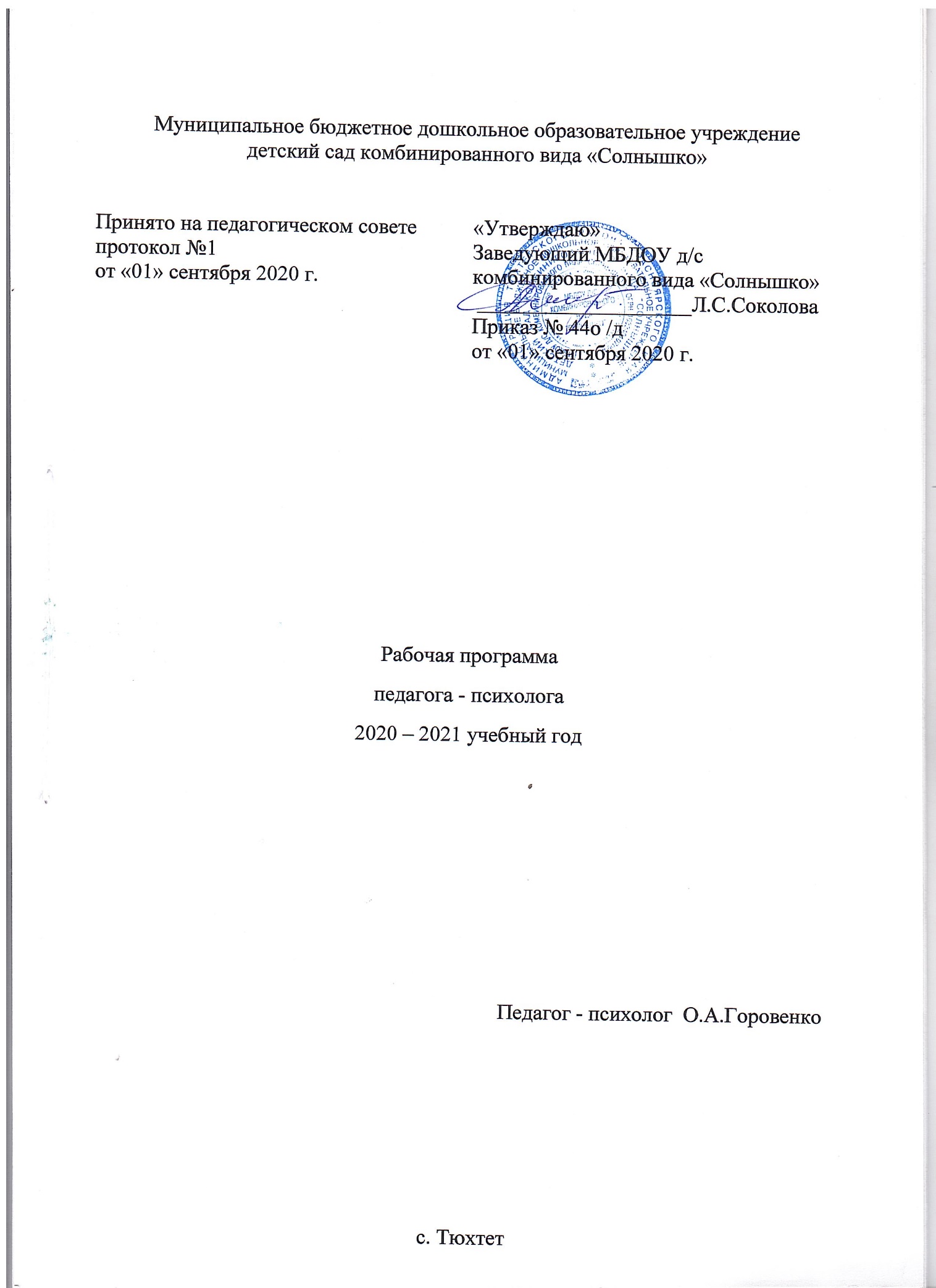                                                             СОДЕРЖАНИЕ1.ЦЕЛЕВОЙ РАЗДЕЛ ПРОГРАММЫ1.1. Пояснительная записка.                                                                                          3                                       1.2. Цель и задачи образовательной деятельности педагога - психолога по  реализации рабочей программы.                                                                                  9                                         1.3. Принципы и подходы к формированию программы.                                         101.4. Характеристика возрастных особенностей развития детей, новообразования каждого возраста.                                                                                                          11Возрастные особенности развития детей от 2-3 лет.                                                 11Возрастные особенности развития детей от 3-4 лет.                                                 12Возрастные особенности развития детей от 4-5 лет                                                  13Возрастные особенности развития детей от 5-6 лет.                                                 13Возрастные особенности развития детей от 6-7 лет.                                                 141.5. Характеристика детей посещающих логопедическую группу.                         151.6. Планируемые результаты освоения программы в виде целевых                      16                                                                                                ориентиров.                                                                                                                1.7  Критерии результативности деятельности педагога – психолога                    192.СОДЕРЖАТЕЛЬНЫЙ РАЗДЕЛ ПРОГРАММЫ2.1. Образовательные области в работе педагога - психолога.                                 202.2. Основные направления работы педагога - психолога.                                       202.3. Психологическое просвещение.                                                                            202.4. Психологическая профилактика.                                                                          212.5. Психологическая диагностика.                                                                             212.6. Развивающая и психо - коррекционная работа.                                                  232.7. Тематическое планирование развивающей и коррекционной работы           педагога - психолога с детьми.                                                                            23              2.8. Содержание деятельности в рамках ПкДОУ.2.9. Формы взаимодействия с семьями воспитанников.                                           232.10.Форма сотрудничества с педагогами.                                                                 253.ОРГАНИЗАЦИОННЫЙ  РАЗДЕЛ  ПРОГРАММЫ3.1. Особенности организации развивающей предметно-пространственной среды.                                                                                                                           273.2.Материально - техническое обеспечение реализации программы.                  283.3. Методическое обеспечение программы.                                                            293.4. Оборудование и материалы.                                                                                293.5. Игры и игровые упражнения.                                                                              303.6. Организация занятий педагога-психолога.                                                        314. КРАТКАЯ ПРЕЗЕНТАЦИЯ ПРОГРАММЫ                                                        31ПРИЛОЖЕНИЯТематическое планирование развивающей и коррекционной работы  педагога - психолога с детьми.                                                          Коррекционно - развивающие занятия в старшей и подготовительных группах В. Л. Шарохина., Л.И.Катаева.Коррекционно - развивающие занятия от 4-6 лет группах С.В.КрюковаКоррекционно - развивающие занятия подготовительной группы Н. П. Слободяник1.ЦЕЛЕВОЙ РАЗДЕЛ ПРОГРАММЫ1.1.Пояснительная запискаДошкольный возраст является наиболее ответственным периодом жизни человека, когда формируются наиболее фундаментальные способности, определяющие дальнейшее развитие человека. В этот период складываются такие ключевые качества как познавательная активность, доверие к миру, уверенность в себе, доброжелательное отношение к людям, творческие возможности, общая жизненная активность и многое другое. Однако эти качества и способности не возникают автоматически, как результат физиологического созревания. Их становление требует адекватных воздействий со стороны взрослых, определённых форм общения и совместной деятельности с ребёнком.Основным условием психического развития ребенка является его собственная деятельность. А.Н.Леонтьев подчеркивал, что «главным процессом, который характеризует психическое развитие ребенка, является специфический процесс усвоения или присвоения им достижений предшествующих поколений людей. Этот процесс осуществляется в деятельности ребенка по отношению к предметам и явлениям окружающего мира, в котором воплощены эти достижения человечества». Именно в активной мотивированной деятельности самого ребенка происходит формирование его личности. Причем это формирование происходит, прежде всего, под влиянием той деятельности, которая на данном этапе онтогенеза является ведущей, обусловливающей главные изменения в психических процессах в психологических особенностях личности ребенка (общение, игра, труд, учение).Исследователи отмечают, что в годы дошкольного детства с их неуклонным подъемом по «возрастной лестнице» первостепенное значение имеет проблема взаимосвязи возрастных и индивидуальных особенностей, что возрастные особенности личности существуют обязательно в форме индивидуальных вариантов развития.В соответствии с ФГОС ДО нового поколения определены целевые ориентиры дошкольного образования, которые непосредственно соотносятся с процессами социализации и индивидуализации детей.Образовательная деятельность дошкольной образовательной организации должна быть направлена на поддержку позитивной социализации и индивидуализации детей дошкольного возраста, а это напрямую связано с индивидуальными особенностями детей и их учетом в процессе организации дошкольного воспитания.Психолого педагогическое сопровождение социализации и индивидуализации дошкольников должно иметь целостный характер и осуществляться в оптимальном взаимодействии всех специалистов образовательного учреждения при поддержке родителей.Данная рабочая программа составлена на основании программы : Примерная основная общеобразовательная программа дошкольного образования (одобрена решением федерального учебно - методического объединения по общему образованию ,приказ от 20 мая 2015 года № 2-15НОРМАТИВНО - ПРАВОВОЕ ОБОСНОВАНИЕФедеральный уровень:-Федеральный закон № 273-ФЗ от 29.12.2012 г. (в ред. от 29.07.2017 г.) "Об образовании в Российской Федерации"-Концепция Федеральной целевой программы развития образования на 2016 - 2020 годы-"Конвенция о правах ребенка" (одобрена Генеральной Ассамблеей ООН 20.11.1989)-Приказ МО РФ № 1155 от 17.10.2013 г. "Об утверждении ФГОС ДО"-Приказ о внесении изменений в  Положение об управлении реализацией Федеральной целевой программы развития образования на 2016-2020 годы (приказ МО РФ № 747 от 24.06.2016 г.)-Стратегия развития воспитания в РФ на период до 2025 года (распоряжение Правительства РФ № 996-р от 29.05.2015 г.)-Государственная программа Российской Федерации "Развитие образования" на 2013-2020 годы-Федеральный закон № 124-ФЗ от 24.07.1998 г. (в ред. от 18.04.2018 г.) "Об основных гарантиях прав ребенка в Российской Федерации"-Федеральный закон № 120-ФЗ от 21.05.1999 г. "Об основах системы профилактики безнадзорности и правонарушений несовершеннолетних"-Письмо МО РФ № 28-51-513/16 от 27.06.2003 г. "Методические рекомендации по психолого-педагогическому сопровождению обучающихся в учебно-воспитательном процессе в условиях модернизации образования"-Постановление Главного государственного санитарного врача РФ № 26 от 15.05.2013 г. (в ред. от 27.08.2015 г.) "Об утверждении СанПиН 2.4.1.3049-13 "Санитарно-эпидемиологические требования к устройству. содержанию и организации режима работы дошкольных образовательных организаций"-Приказ Мин.труда и соц.защиты РФ № 514-н от 24.07.2015 г. "Об утверждении профессионального стандарта "Педагог-психолог (психолог в сфере образования)"-Письмо МО РФ № 14-51-36/13 от 17.02.2004 г. "Об использовании программ индивидуального адаптивного развития при подготовке детей к школе"-Письмо МО РФ № 27/901-6 от 27.03.2000 г. "О психолого-медико-педагогическом консилиуме (ПМПК) образовательного учреждения"-Постановление Правительства РФ № 884 от 28.07.2018 "Об утверждении Положения о Министерстве просвещения РФ"Региональный уровень:Уставом МБДОУ детский сад комбинированного вида «Солнышко». На основе: Основной образовательной программы дошкольного образования муниципального бюджетного дошкольного образовательного учреждения детский комбинированного вида «Солнышко». Рабочая программа педагога-психолога разработана на основе следующих образовательных программ:Основная образовательная программа дошкольного образования МБДОУ детский сад комбинированного вида «Солнышко. Примерная основная общеобразовательная программа дошкольного образования (одобрена решением федерального учебно - методического объединения по общему образованию ,приказ от 20 мая 2015 года № 2-15Примерной адаптированной программы коррекционно-развивающей работы в логопедической группе детского сада для детей с нарушениями речи (общим недоразвитием речи) 3 до 7 лет Н. В. Нищевой.Основы безопасности жизнедеятельности детей дошкольного возраста» / Р.Б. Стеркина, М., 1997.Программа эмоционального развития детей дошкольного и младшего возраста. Крюкова С.В. Слободяник Н.П. «Удивляюсь, злюсь, хвастаюсь и радуюсь. М.: Генезис, 2010«Хочу и могу» / Н.В. Плотникова, СПб, «Речь», 2011Программа эмоционального развития детей дошкольного и младшего школьного возраста, рабочая программа педагога – психолога ДОО (автор Ю.А.Афонькина).Рабочая программапо развитию коммуникативных навыков «Основы коммуникации» (авт. Л.М.Щипицина, А.П.Воронова с использованием игр Е.О.Смирновой, М.В.Холмогоровой.Программа «Формирование мотивационной готовности детей к обучению в школе», составленную на основе пособия «Лесная школа» (авт.М.А.Панфилова).          Использую технологию комплексного сопровождения воспитанников (О.В.Филатовой), что позволяет полную картину имеющихся трудностей у воспитанников, отследить динамику развития и разработать рекомендации для родителей, а именно коррекционно-педагогические технологии: игровые приемыЕ.К.Лютовой-Робертс основное отличие - доступность, учет возрастных особенностей М.Л.Костина - оптимизация эмоционального состояния. Использование сказки (Т.Л.Мирончик, Т.Д.Зинкевич-Евстигнеивой и т.д.) .Психологическая профилактикаДля  профилактических мероприятий использую программу «Занятие психолога с детьми 2-4 года в период адаптации к дошкольному учреждению» (авт.А. С. Роньжина). Результат- профилактическая работа по гармонизации межличностных отношений способствовала росту благополучия взаимоотношений в группе дошкольников и положительным данным по психоэмоциональному  самочуствию детей.«Рабочая программа педагога - психолога», ДОО Ю. А. Афонькина, Волгоград, издательство «Учитель», 2015 Использую диагностический инструментарий детей с 5-7 летДиагностический материал. Рабочая программа автора Ю.А. АфонькинойРабочая программа определяет содержание и структуру деятельности педагога - психолога по основным направлениям: психологическое просвещение, психологическая профилактика, психологическая диагностика, развивающая и психо - коррекционная работа, психологическое консультирование и поддержка деятельности МБДОУ в работе с детьми от 2 до 7 лет, родителями воспитанников и педагогами МБДОУ.Программа включает в себя организацию психологического сопровождения деятельности МБДОУ по основным направлениям – познавательному, социально-личностному, речевому, художественно - эстетическому и физическому, обеспечивает единство воспитательных, развивающих и обучающих целей и задач процесса образования. Учитывая специфику профессиональной деятельности педагога-психолога МБДОУ – значительно место уделяется целенаправленной деятельности по профилактике, поддержанию и коррекции нарушений развития детей. Содержание рабочей программы реализуется с учетом возрастных особенностей дошкольников и спецификой МБДОУ.Рабочая программа реализуется: в непосредственно образовательной деятельности, совместной деятельности, осуществляемой в ходе режимных моментов, где ребенок осваивает, закрепляет и апробирует полученные умения;в самостоятельной деятельности детей, где ребенок может выбрать деятельность по интересам, взаимодействовать со сверстниками на равноправных позициях, решать проблемные ситуации и др.во взаимодействии с семьями детей. Структура программы: образовательная область включает в себя пояснительную записку, задачи и методы работы деятельности для детей от 3 до 8 лет посещающих группы общеобразовательные и логопедическую. Программа: соответствует принципу развивающего образования, целью которого является развитие ребенка;сочетает принципы научной обоснованности и практической применимости;соответствует критериям полноты, необходимости и достаточности; обеспечивает единство воспитательных, развивающих и обучающих целей и задач процесса образования детей дошкольного возраста, в ходе реализации которых формируются такие знания, умения и навыки, которые имеют непосредственное отношение к развитию дошкольников;строится с учетом принципа интеграции образовательных областей в соответствии с возрастными возможностями и особенностями детей, спецификой и возможностями образовательных областей; основывается на комплексно - тематическом принципе построения образовательного процесса; предусматривает решение программных образовательных задач в совместной деятельности взрослого и детей и самостоятельной деятельности дошкольников не только в рамках непосредственно образовательной деятельности, но и при проведении режимных моментов в соответствии со спецификой дошкольного образования; предполагает построение образовательного процесса на адекватных возрасту формах работы с детьми. Основной формой работы с дошкольниками и ведущим видом их деятельности является игра. Содержание психолого-педагогической работы по освоению детьми образовательных областей ориентировано на разностороннее развитие детей с учетом их возрастных и индивидуальных.1.2. Цели и задачи реализации программы.Охрана и укрепление психического здоровья и эмоционального благополучия детей при создании психологических условий для достижения детьми личных результатов в процессе освоения дошкольных образовательных программ, способствующих охране и укреплению психического здоровья детей, обеспечение психологического сопровождение развития воспитанников в детском саду.Задачи программы:Психологическое сопровождение деятельности по сохранению и укреплению психического здоровья воспитанников (адаптация детей раннего возраста,  формирование взаимоотношений детей старшего дошкольного возраста),  определение индивидуальных образовательных потребностей детей; социально-личностного развития дошкольников, познавательно-речевого развития детей, в системе комплексного сопровождения воспитанников с проблемами в развитии, проведение с детьми целенаправленной психо -коррекционной и развивающей работы осуществление психологического консультирования родителей или лиц, их заменяющих, а также педагогов МБДОУ по вопросам воспитания и обучения детей, создания для них наиболее благоприятного социально-психологического микроклимата.Показателями рабочей программы являются:разностороннее развитие детей с учетом их возрастных и индивидуальных особенностей; гибкое содержание и подбор педагогических технологий, ориентированных на личностное развитие ребенка, раскрытие творческих способностей детей, выявление одаренности;развитие различных видов деятельности с учетом возможностей, интересов и потребностей детей;право выбора самим ребенком содержания, средств, форм самовыражения, партнеров по деятельности; организацию индивидуальных и коллективных видов деятельности, построенных на содержательном общении, диалоге.1.3. Принципы и подходы к формированию программыРабочая программа представляет собой целостную систему, в которой все компоненты взаимосвязаны и взаимозависимы. Все ступени дошкольного образования, начиная с младшего дошкольного возраста до старшей и подготовительной к школе групп, взаимосвязаны между собой.В итоге к концу дошкольного детства обеспечивается такой уровень развития каждого ребенка, который позволит ему быть успешным при обучении по программам начальной школы. Принципы программы:принцип развивающего образования, который реализуется через деятельность каждого ребенка в зоне его ближайшего развития;сочетание принципа научной обоснованности и практической применимости, т.е. соответствие основным положениям возрастной психологии и дошкольной педагогики; единство воспитательных, развивающих и обучающих целей и задач в процессе реализации которых формируются знания, умения и навыки, имеющие непосредственное отношение к развитию детей дошкольного возраста;принцип интеграции образовательных областей в соответствии с возрастными возможностями и особенностями воспитанников, спецификой и возможностями образовательных областей;комплексно-тематический принцип построения образовательного процесса;решение программных образовательных задач в совместной деятельности взрослого и детей, и самостоятельной деятельности детей в рамках непосредственно образовательной деятельности, при проведении режимных моментов в соответствии с условиями МБДОУ;построение образовательного процесса на адекватных возрасту формах работы с детьми. Основной формой работы с детьми дошкольного возраста и ведущим видом деятельности для них является игра; формирование основ социальной и жизненной адаптации ребенка;полноценное проживание ребенком всех этапов дошкольного детства;развитие позитивного эмоционально - ценностного отношения к окружающей среде, практической и духовной деятельности человека;развитие потребности в реализации собственных творческих способностей.При разработке Программы учитывались научные подходы формирования личности ребенка: Культурно-исторический подход (Л.С.Выготский, А.Р.Лурия) Деятельностный подход (Л.А.Венгер, В.В.Давыдов, А.В.Запорожец, А.Н.Леонтьев, Н.Н.Поддьяков, Д.Б.Эльконин и др.)Личностный подход (Л.И.Божович, Л.С.Выготский, А.В.Запорожец, А.Н.Леонтьев, В.А.Петровский, Д.Б.Эльконин и др.)1. Содержание программы соответствует основным положениям возрастной психологии и дошкольной педагогики, возрастная адекватность дошкольного образования (соответствие условий, требований, методов возрасту и особенностям развития детей).2. В процессе реализации программы педагог-психолог создаёт условия для развития личности каждого ребёнка через осознание их потребностей, возможностей и способностей; формирует познавательные интересы ребенка, поддерживает инициативы детей в различных видах деятельности. При этом, решение поставленных задач осуществляется на доступном материале.3. Реализация программы подразумевает сотрудничество детей и взрослых, а также, взрослых между собой (взаимодействие со специалистами и родителями), приобщение детей к социокультурным нормам, традициям семьи, общества.1.4. Характеристика возрастных и индивидуальных особенностей детей, новообразования каждого возраста. Дошкольный возраст является периодом интенсивного формирования психики на основе тех предпосылок, которые сложились в раннем детстве. По всем линиям психического развития возникают новообразования различной степени выраженности, характеризующиеся новыми свойствами и структурными особенностями. Происходят они благодаря таким факторам как речь и общение со взрослыми и сверстниками, различным формам познания и включению в различные виды деятельности (игровые, продуктивные, бытовые). Наряду с новообразованиями, в развитии психофизиологических функций возникают сложные социальные формы психики, такие, как личность и ее структурные элементы (характер, интересы и др.), субъекты общения, познания и деятельности и их основные компоненты - способности и склонности. Одновременно происходят дальнейшее развитие и социализация ребенка, в наибольшей степени выраженные на психофизиологическом уровне, в познавательных функциях и психомоторике.Формируются новые уровни психических функций, которым становятся присущи новые свойства, позволяющие ребенку адаптироваться к социальным условиям и требованиям жизни. При участии взрослых, которые организуют, контролируют и оценивают поведение и деятельность ребенка, выступают в роли источника многообразной информации происходит включение ребенка в социальные формы жизнедеятельности, в процессы познания и общения, в различные виды деятельности, включая игру и начальные формы труда. Взрослые, родители, воспитатели во многом определяют своеобразие и сложность психического развития дошкольника, поскольку они включают ребенка в разные сферы жизнедеятельности, корректируя процесс его развития. Развитие психической организации дошкольника в целом на всех ее уровнях и в ее различных формах создает психологическую готовность к последующему - школьному - периоду развития.Возрастные особенности развития от 2 до 3 летПродолжает развиваться предметная деятельность (развиваются соотносящие и орудийные действия), ситуативно-деловое общение ребёнка и взрослого; совершенствуется восприятие, речь, начальные формы произвольного поведения, игры, наглядно-действенное мышление.В ходе совместной с взрослыми предметной деятельности продолжает развиваться понимание речи. Интенсивно развивается активная речь детей. К концу третьего года жизни речь становится средством общения ребёнка со сверстниками. В этом возрасте у детей формируются новые виды деятельности: игра, рисование, конструирование.Игра носит процессуальный характер, в середине третьего года жизни появляются действия с предметами заместителями.Типичным является изображение человека в виде «головонога» - окружности и отходящих от неё линий.Дети могут осуществлять выбор из 2-3 предметов по форме, величине и цвету; различать мелодии; петь.К трём годам дети воспринимают все звуки родного языка, но произносят их с большими искажениями.Основной формой мышления становится наглядно - действенная.Для детей этого возраста характерна неосознанность мотивов, импульсивность и зависимость чувств и желаний от ситуации. У детей появляются чувства гордости и стыда, начинают формироваться элементы самосознания, связанные с идентификацией с именем и полом. Ранний возраст завершается кризисом трёх лет. Ребёнок осознаёт себя как отдельного человека, отличного от взрослого. У него формируется образ Я. Кризис часто сопровождается рядом отрицательных проявлений: негативизмом, упрямством, нарушением общения со взрослым и др. Кризис может продолжаться от нескольких месяцев до двух лет.Возрастные особенности развития детей 3 – 4 лет.Ведущая потребность в общении, в уважении, в признании самостоятельности ребенка.Ведущая деятельность — игровая.Переход от манипулятивной  игры к ролевой. Ведущая функция - восприятие. Общение становится внеситуативным. Игра становится ведущим видом деятельности в дошкольном возрасте. Главной особенностью игры является её условность: выполнение одних действий с одними предметами предполагает их отнесённость к другим действиям с другими предметами. Основным содержанием игры младших дошкольников являются действия с игрушками и предметами-заместителями. В младшем дошкольном возрасте происходит переход к сенсорным эталонам. К концу младшего дошкольного возраста дети могут воспринимать до 5 и более форм предметов и до 7 и более цветов, способны дифференцировать предметы по величине, ориентироваться в пространстве группы детского сада, а при определённой организации образовательного процесса – и в помещении всего дошкольного учреждения. Развиваются память и внимание. По просьбе взрослого дети могут запомнить 3 – 4 слова и 5 – 6 названий предметов. К концу младшего дошкольного возраста они способны запомнить значительные отрывки из любимых произведений. Продолжает развиваться наглядно-действенное мышление. При этом преобразования ситуаций в ряде случаев осуществляются на основе целенаправленных проб с учётом желаемого результата. Дошкольники способны установить некоторые скрытые связи и отношения между предметами. В младшем дошкольном возрасте начинает развиваться воображение. Взаимоотношения детей: они скорее играют радом, чем активно вступают во взаимодействие. Однако уже в этом возрасте могут наблюдаться устойчивые избирательные взаимоотношения. Конфликты между детьми возникают преимущественно по поводу игрушек. Положение ребёнка в группе сверстников во многом определяется мнением воспитателя. Поведение ребёнка ещё ситуативное. Начинает развиваться самооценка, продолжает развиваться также их половая идентификация. Новообразования: Усвоение первичных нравственных норм. Самооценка. Появление элементов партнерского общения.Возрастные особенности развития детей 4 – 5 лет.Ведущая потребность — познавательная активность; потребность в общенииВедущая деятельность — сюжетно-ролевая играВедущая функция — наглядно-образное мышлениеВ игровой деятельности появляются ролевые взаимодействия. Происходит разделение игровых и реальных взаимодействий детей. Дети могут рисовать основные геометрические фигуры, вырезать ножницами, наклеивать изображения на бумагу и т.д. Формируются навыки планирования последовательности действий. Дети способны упорядочить группы предметов по сенсорному признаку – величине, цвету; выделить такие параметры, как высота, длина и ширина. Начинает складываться произвольное внимание. Начинает развиваться образное мышление. Дошкольники могут строить по схеме, решать лабиринтные задачи. Увеличивается устойчивость внимания. Ребёнку оказывается доступной сосредоточенная деятельность в течение 15 – 20 минут. Он способен удерживать в памяти при выполнении каких-либо действий несложное условие. Речь становится предметом активности детей. Речь детей при взаимодействии друг с другом носит ситуативный характер, а при общении со взрослыми становится внеситуативной. В общении ребёнка и взрослого ведущим становится познавательный мотив. Повышенная обидчивость представляет собой возрастной феномен. Взаимоотношения со сверстниками характеризуются избирательностью, появляются постоянные партнёры по играм. В группах начинают выделяться лидеры. Появляются конкурентность и соревновательность. Новообразования: Контролирующая функция речи. Появление элементов творческого воображения в сюжетно-ролевой игре. Появление элементов произвольности. Появление внеситуативно - личностной формы общения с взрослым. Возрастные особенности развития детей 5– 6 лет.Ведущая потребность — потребность в общении; творческая активность. Ведущая деятельность — сюжетно-ролевая игра. Ведущая функция — воображение. Дети могут распределять роли до начала игры и строить своё поведение, придерживаясь роли. Речь, сопровождающая реальные отношения детей, отличается от ролевой речи. Дети начинают осваивать социальные отношения и понимать подчинённость позиций в различных видах деятельности взрослых. При распределении ролей могут возникать конфликты, связанные с субординацией ролевого поведения. Это возраст наиболее активного рисования. Рисунки приобретают сюжетный характер; по рисунку можно судить о половой принадлежности и эмоциональном состоянии изображённого человека. Конструктивная деятельность может осуществляться на основе схемы, по замыслу и по условиям. Появляется конструирование в ходе совместной деятельности. Продолжает совершенствоваться восприятие цвета и их оттенки, но и промежуточные цветовые оттенки; форму прямоугольников, овалов, треугольников. Воспринимают величину объектов, легко выстраивают в ряд – по возрастанию или убыванию – до 10 различных предметов. Восприятие представляет для дошкольников известные сложности, особенно если они должны одновременно учитывать несколько различных и при этом противоположных признаков. В старшем дошкольном возрасте продолжает развиваться образное мышление. Продолжают совершенствоваться обобщения, что является основой словесно логического мышления. Воображение будет активно развиваться лишь при условии проведения специальной работы по его активизации. Начинается переход от непроизвольного к произвольному вниманию. Продолжает совершенствоваться речь, в том числе её звуковая сторона. Развивается связная речь. Дети могут пересказывать, рассказывать по картинке, передавая не только главное, но и детали. Достижения этого возраста характеризуются распределением ролей в игровой деятельности; структурированием игрового пространства; дальнейшим развитием изобразительной деятельности, отличающейся высокой продуктивностью; применением в конструировании обобщённого способа обследования образца; усвоением обобщённых способов изображения предметов одинаковой формы. Восприятие в этом возрасте характеризуется анализом сложных форм объектов; развитие мышления сопровождается освоением мыслительных средств (схематизированные представления, комплексные представления, представления о цикличности изменений); развиваются умение обобщать, причинное мышление, воображение, произвольное внимание, речь, образ Я. Новообразования: Предвосхищение результата деятельности. Активная планирующая функция речи. Внеситуативно - деловая форма общения со сверстником.Возрастные особенности развития детей 6 – 7 лет.Ведущая потребность — общение. Ведущая деятельность — сюжетно-ролевая игра. Ведущая функция — воображение.Дети подготовительной к школе группы начинают осваивать сложные взаимодействия людей. Игровое пространство усложняется. Дети могут комментировать исполнение роли тем или иным участником игры. Более явными становятся различия между рисунками мальчиков и девочек. Изображение человека становится ещё более детализированным и пропорциональным. При правильном педагогическом подходе у детей формируются художественно-творческие способности в изобразительной деятельности. Они свободно владеют обобщёнными способами анализа как изображений, так и построек; не только анализируют основные конструктивные особенности различных деталей, но и определяют их форму на основе сходства со знакомыми им объёмными предметами. У детей продолжает развиваться восприятие, однако они не всегда могут одновременно учитывать несколько различных признаков. Развивается образное мышление, однако воспроизведение метрических отношений затруднено. Продолжают развиваться навыки обобщения и рассуждения, но они в значительной степени ещё ограничиваются наглядными признаками ситуации. Продолжает развиваться внимание дошкольников, оно становится произвольным. В результате правильно организованной образовательной работы у дошкольников развиваются диалогическая и некоторые виды монологической речи. В подготовительной к школе группе завершается дошкольный возраст. Его основные достижения связаны с освоением мира вещей как предметов человеческой культуры; освоением форм позитивного общения с людьми; развитием половой идентификации, формированием позиции школьника. К концу дошкольного возраста ребёнок обладает высоким уровнем познавательного и личностного развития, что позволяет ему в дальнейшем успешно учиться в школе. Новообразования: Внутренний план действий. Произвольность всех психических процессов. Возникновение соподчинения мотивов. Самосознание. Обобщенное и вне ситуативного отношения к себе. Возникновение первой целостной картины мира. Появление учебно-познавательного мотива.1.5. Характеристика детей посещающих логопедическую группу.Индивидуальные особенности контингента детей логопедической группеКачественные новообразования и глубина нарушений, имеющиеся у детей, таковы, что для них требуется создавать специализированные условия для организации своевременной коррекционной помощи. Сложности коммуникации, особенности поведения, не заинтересованность в контакте, не умение ориентироваться в ситуации общения, негативизм, агрессия и импульсивность, требуют дополнительного пристального внимания. Для некоторых детей на ПМПК составляется маршрут сопровождения с расписанием специалистов МБДОУ. Работа по взаимодействию с детьми с происходит в глубокой связи с воспитателем, педагогом- психологом, учителем-логопедом группы. Поскольку меры воздействия на таких детей крайне ограничены, основной задачей в работе с ними является социализация, расширение сенсорного опыта и сохранение эмоционально-стабильного состояния в группе и за ее пределами.Программное содержание работы педагога-психолога с детьми  логопедической группыЦель: ввести ребенка в сложный мир человеческих эмоций, познавательное и личностное развитие воспитанников.Возрастная группа: дети 5 - 7 лет.Задачи: формировать личность ребенка-дошкольника:  изучить потребности ииндивидуальные особенности поведения ребенка, межличностные взаимоотношения со сверстниками и взрослыми, развивать высшие психические функции и познавательные процессы: внимание, восприятие, мышление, память, воображение, наблюдательность, сообразительность, фантазию, развивать речь: расширять словарный запас,  обогащать активный словарь.формировать правильное звукопроизношение, звуковую культуру речи; умение составлять простейшие, но интересные по своей смысловой нагрузке и содержанию рассказы, грамматически и фонетически правильно строить фразы, композиционно оформлять их содержание; развивать мелкую моторику рукразвивать воображение и творческие способности.Ожидаемые результаты: Знание основных базовых эмоцийРазличать свои индивидуальные особенности: свой внешний облик, манеру поведения. Радоваться удаче, успеху.Описывать свои чувства, желания.Передавать свои чувства, желания разными средствами  (жесты, мимика, поза, походка, слова). Осознавать свои мышечные и эмоциональные ощущения снижение уровня ситуативной тревожности; агрессивности,  умение подчинять свою деятельность системе обязательных для всех правил, умение выражать свои эмоции социально приемлемыми способами, умение общаться друг с другом и с воспитателем, расширение словарного запаса.Программное содержание работы педагога-психолога с детьми подготовительной - логопедической  групп Возрастная группа: дети 6-7 лет.Количество детей в группе: до 6.Цель программы: Создание условий для формирования школьной готовности у детей с нарушениями в развитии речи в условиях дошкольного образовательного учреждения.Задачи : развивать познавательные способности: внимания, памяти, страх, гнев, интерес.Развитие навыков совместной деятельности, чувство общности, понимание индивидуальных особенностей других людей. Формирование внимания отношения друг к другу, развитие творческого мышления,  воображения, произвольности.Развивать эмоционально-личностную сферу: способствовать формированию внутренней позиции будущего школьника;формировать навыки общения;развивать уверенность в себе и самостоятельность;продолжать формировать самосознание и адекватную самооценку;развитие у детей понимания и чувствования друг друга;развивать рефлексию, возвращение чувства ответственности за результатыдеятельности, воспитание воли.1.6. Планируемые результаты освоения программы в виде целевых ориентиров.Федеральные государственные требования предъявляют к системе мониторинга достижения детьми планируемых результатов освоения программы следующие требования: система мониторинга должна обеспечивать комплексный подход к оценке итоговых и промежуточных результатов освоения программы мониторинг проводится с оценкой динамики достижений детей. При реализации этих требований, в сферу компетентности педагога-психолога попадают следующие направления мониторинга - физические, интеллектуальные и личностные качества ребенка. Основные используемые методы: наблюдение за ребенком,  беседы,  экспертные оценки.При этом в построение системы мониторинга заложено сочетание низко формализованных (наблюдение, беседа, экспертная оценка и др.) и высоко формализованных (тестов, проб, аппаратурных методов и др.) методов, обеспечивающее объективность и точность получаемых данных. Мониторинг достижения планируемых промежуточных результатов освоения программы и уровня развития интегративных качеств детей осуществляется 1-2 раза в год с использованием диагностики результатов, что обеспечивает возможность оценки динамики достижений детей, сбалансированность методов, не приводит к переутомлению воспитанников и не нарушает ход образовательного процесса. В мониторинге предусмотрено использование методов, позволяющих получить объем информации в оптимальные сроки. В системе мониторинга МБДОУ предусмотрено участие педагога-психолога в разработке и внедрении системы оценки достижения планируемых результатов, освоения основной общеобразовательной программы в образовательном учреждении, прежде всего в части обеспечения комплексного подхода к оценке результатов освоения основной образовательной программы, позволяющего вести оценку в том числе, и личностных результатов. В результате освоения программы воспитанники:научатся осознавать себя и свои возможности,   открыто проявлять эмоции и чувства различными социально приемлемыми способами, распознавать эмоциональные состояния других детей и взрослых по мимике, жестам, пользоваться вербальными и невербальными средствами общения, внимательно относиться как к себе и к окружающим, проявлять эмпатию, а именно понимание, сочувствие,  будут проявлять познавательный интерес, инициативу и самостоятельность, обладать развитым воображением, закрепят знание цветов, геометрических фигур, умение их различать и комбинировать из них различные предметы,  расширят словарный запас, закрепят умение выражать свои мысли и желания,конструктивно общаться с взрослыми и сверстниками, уметь выйти из конфликта, найти компромисс. Целевые ориентиры образования в раннем возрасте:-Ребенок интересуется окружающими предметами и активно действует с ними; эмоционально вовлечен в действия с игрушками и другими предметами, стремится проявлять настойчивость в достижении результата своих действий.-Стремится проявлять самостоятельность в бытовом и игровом поведении.-Проявляет отрицательное отношение к грубости, жадности.-Имеет первичные представления об элементарных правилах поведения в детском саду, дома, на улице и старается соблюдать их.-Владеет активной речью, включенной в общение; может обращаться с вопросами и просьбами. -Стремится к общению со взрослыми и активно подражает им. Эмоционально откликается на игру, предложенную взрослым, принимает игровую задачу.-Проявляет интерес к сверстникам; наблюдает за их действиями и подражает им. Умеет играть рядом со сверстниками, не мешая им. Проявляет интерес к совместным играм небольшими группами.-Проявляет интерес к продуктивной деятельности (рисование, лепка, конструирование, аппликация).-У ребенка развита крупная моторика.Целевые ориентиры на этапе завершения дошкольного образования:-Ребенок проявляет инициативу и самостоятельность в разных видах деятельности — игре, общении, познавательно-исследовательской деятельности, конструировании и др.; способен выбирать себе род занятий, участников по совместной деятельности.-Ребенок обладает установкой положительного отношения к миру, другим людям и самому себе, обладает чувством собственного достоинства; активно взаимодействует со сверстниками и взрослыми, участвует в совместных играх.-Способен договариваться, учитывать интересы и чувства других, сопереживать неудачам и радоваться успехам других, адекватно проявляет свои чувства, в том числе чувство веры в себя, старается разрешать конфликты. Умеет выражать и отстаивать свою позицию по разным вопросам.-Способен сотрудничать и выполнять как лидерские, так и исполнительские функции в совместной деятельности.-Понимает, что все люди равны вне зависимости от их физических и психических особенностей.-Проявляет эмпатию по отношению к другим людям, готовность прийти на помощь тем, кто в этом нуждается.-Проявляет умение слышать других и стремление быть понятым другими.-Ребенок обладает развитым воображением, которое реализуется в разных видах деятельности, и прежде всего в игре; владеет разными формами и видами игры, различает условную и реальную ситуации; умеет подчиняться разным правилам и социальным нормам. Умеет распознавать различные ситуации и адекватно их оценивать.-Ребенок может выражать свои мысли и желания, использовать речь для выражения своих мыслей, чувств и желаний, построения речевого высказывания в ситуации общения.-У ребенка развита крупная и мелкая моторика.-Ребенок способен к волевым усилиям, может следовать социальным нормам поведения и правилам в разных видах деятельности, во взаимоотношениях со взрослыми и сверстниками.-Проявляет ответственность за начатое дело.-Ребенок проявляет любознательность, задает вопросы взрослым и сверстникам, интересуется причинно-следственными связями, пытается самостоятельно придумывать объяснения явлениям природы и поступкам людей; склонен наблюдать, экспериментировать. Обладает начальными знаниями о себе, о природном и социальном мире, в котором он живет; способен к принятию собственных решений, опираясь на свои знания и умения в различных видах деятельности.-Открыт новому, то есть проявляет желание узнавать новое, самостоятельно добывать новые знания; положительно относится к обучению в школе.-Имеет первичные представления о себе, семье, традиционных семейных ценностях, включая традиционные гендерные ориентации, проявляет уважение к своему и противоположному полу.-Соблюдает элементарные общепринятые нормы, имеет первичные ценностные представления о том, «что такое хорошо и что такое плохо», стремится поступать хорошо; проявляет уважение к старшим и заботу о младших.-Имеет начальные представления о здоровом образе жизни. Воспринимает здоровый образ жизни как ценность.-У воспитанников подготовительной к школе группы будут сформированы: положительное отношение к школьному обучению, самоконтроль, ответственность и самостоятельность в принятии решений.1.7  КРИТЕРИИ РЕЗУЛЬТАТИВНОСТИ ДЕЯТЕЛЬНОСТИ ПЕДАГОГА-ПСИХОЛОГА-Психолого-педагогическое обеспечение преемственности содержания и форм организации образовательного процесса на разных возрастных этапах дошкольного детства;-Обеспечение учета специфики возрастного психофизического развития воспитанников при реализации основной общеобразовательной программы;-Достижение необходимого уровня психолого-педагогической компетентности педагогических и административных работников, родительской общественности;-Сформированность у воспитанников ценностных установок на здоровый и безопасный образ жизни при определении итоговых результатов;-Обеспечение дифференцированного и индивидуализированного обучения, в том числе реализация индивидуальных образовательных маршрутов и психологического сопровождения образовательного процесса;-Функционирование системы мониторингов возможностей и способностей воспитанников, выявления и поддержки одаренных детей, детей с особыми образовательными потребностями;-Сформированность коммуникативных навыков воспитанников;-Вариативность уровней и форм психолого-педагогического сопровождения участников образовательного процесса (профилактика, диагностика, консультирование, коррекционная, развивающая работа, просвещение, экспертиза). 2. СОДЕРЖАТЕЛЬНЫЙ РАЗДЕЛ ПРОГРАММЫ2.1. Образовательные области в работе педагога-психологаРабочая программа педагога-психолога обеспечивает, с учетом приоритетного направления деятельности МБДОУ и сферы компетентности педагога-психолога, реализацию пяти образовательных областей: социально-личностной, познавательной, речевой,  художественно-эстетической и физической. К сфере профессиональной компетентности педагога-психолога относятся следующие образовательные области:Социально-личностная область – где ребенок входит в мир социальных отношений, познает себя и других, осознает свои возможности, учится проявлять эмоции и чувства различными, социально приемлемыми способами, учится адекватному поведению в конфликтных ситуациях. В игре ребенок проигрывает жизненные ситуации, отношения между людьми, в ней развивается, познает мир, общается.Познавательная область – где ребенок познает многообразие свойств и качеств окружающих предметов, исследует и экспериментирует, накапливает опыт и хочет исследовать дальше. Благодаря этому у детей развиваются высшие психические функции и познавательные процессы: внимание, восприятие, мышление, память, воображение, наблюдательность, сообразительность, фантазия, речь и коммуникативные способности.Речевая область – где ребенок учится диалоговому общению. Учится отражать в речи суть происходящего, устанавливать причинно-следственные связи, формулировать разнообразные вопросы причинно-следственного характера, осуществлять развернутое речевое планирование в разных видах деятельности.Художественно-эстетическая область – где через художественное и музыкальное творчество дети учатся выражать себя, свои эмоции. Благодаря использованию методов арт-терапии дети могут снять накопившуюся усталость, напряжение. Через использование разнохарактерной музыки дети развивают координацию движений, пластику. Через театрализованные инсценировки дети отыгрывают конфликтные ситуации. Физическая область – где ребенок активно двигается (прыгает, бегает, лазает). Благодаря этому развивает координацию движений, силу, ловкость, уверенность в себе. Дыхательная гимнастика помогает работе сердца, стабилизирует работу нервной системы, благоприятно влияет на работу мозга. Дети учатся снимать напряжение, расслабляться. 2.2. Основные направления работы педагога-психолога.Основными направлениями реализации образовательной программы и деятельности педагога-психолога являются: психологическое просвещение, психологическая профилактика, психологическая диагностика, развивающая и психо - коррекционная работа, психологическое консультирование. 2.3 Психологическое просвещение. Цель: создание условий для повышения компетентности педагогов, родителей (актуализация, систематизация имеющихся знаний; повышение уровня психологических знаний; включение имеющихся знаний в структуру деятельности). Психологическое просвещение в условиях ГБДОУ носит профилактический и образовательный характер и существует в формах родительских собраний, круглых столов, семинаров, а также в создании информационных уголков и папок с регулярно обновляемым наполнением (тексты, игры, упражнения, мини-тесты, анкеты, ознакомительные брошюры).2.4 Психологическая профилактика.Цель: обеспечить раскрытие возможностей возраста, снизить влияние рисков на развитие ребенка, его индивидуальности (склонностей, интересов, предпочтений), предупредить нарушения в становлении личностной и интеллектуальной сфер через создание благоприятных психогигиенических условий. Психогигиена предполагает предоставление субъектам образовательного процесса психологической информации для предотвращения возможных проблем. Цель: предотвращение возможных проблем в развитии и взаимодействии участников воспитательно- образовательного процесса. Психологическая профилактика предусматривает деятельность по: разработке, апробации и внедрению развивающих программ для детей разных возрастов с учетом задач каждого возрастного этапа; контроль за соблюдением психологических условий общения и развития детей в образовательных учреждениях и семье, обеспечением грамотного, психологического развития и формирования личности детей на каждом возрастном этапе; обеспечению условий оптимального перехода детей на следующую возрастную ступень, предупреждению возможных осложнений в психологическом развитии и становлении личности детей в процессе непрерывной социализации;своевременному предупреждению возможных нарушений психосоматического и психического здоровья детей; Психопрофилактические мероприятия: 1. Адаптация субъектов образовательного процесса (детей, педагогов, родителей) к условиям новой социальной среды:анализ медицинских карт вновь поступающих детей для получения информации о развитии и здоровье ребенка, выявление детей группы риска, требующих повышенного внимания психолога;групповые и индивидуальные консультации для родителей вновь поступивших детей; информирование педагогов о выявленных особенностях ребенка и семьи, с целью оптимизации взаимодействия участников воспитательно-образовательного процесса. 2.Отслеживание динамики социально-эмоционального развития детей.3.Содействие благоприятному социально-психологическому климату в МБДОУ.4. Профилактика профессионального выгорания у педагогического коллектива.2.5. Психологическая диагностика.Цель: получение полных информативных данных об индивидуальных особенностях психического развития детей, которые будут положены в основу разработки индивидуальных образовательных маршрутов воспитанников. Согласно ФГОС ДО в ДОО может проводиться оценка развития детей, его динамики, в том числе измерение их личностных образовательных результатов. Такая оценка проводится педагогом-психологом в рамках психолого-педагогической диагностики (или мониторинга). Психолого-педагогическая диагностика понимается как оценка развития и его динамики у детей дошкольного возраста. Обязательным требованием является связь такой оценки с оценкой эффективности педагогических действий и дальнейшим планированием образовательной работы. Участие ребенка в психолого-педагогической диагностике (мониторинге) допускается только с согласия его родителей (законных представителей). Результаты психолого-педагогической диагностики (мониторинга) используются исключительно для решения образовательных задач, а именно:- индивидуализации образования (в том числе поддержки ребенка, построения его образовательной траектории или профессиональной коррекции особенностей развития); - оптимизации работы с группой детей.Периодичность педагогической диагностики (мониторинга): сентябрь, январь, апрель-май (для некоторых видов – в течение года по запросу или по необходимости). Психологическая диагностика – это углубленное психолого-педагогическое изучение детей на протяжении всего времени пребывания в МБДОУ, определения их индивидуальных возможностей в ходе образовательного и воспитательного процесса в МБДОУ, разработка рекомендаций педагогам, воспитателям и родителям по окончанию помощи в вопросах воспитания, обучения и развития. Предметом психологической диагностики в условиях дошкольного учреждения являются индивидуально- возрастные особенности детей, причины нарушений и отклонений в их психологическом развитии. Процедура психологического обследования детей дошкольного возраста:1.Подготовительный этап:  составление медицинского анамнеза на основе анализа специальной документации; составление социально-бытовой характеристики жизнедеятельности ребенка на основе анкетирования родителей; составление педагогического анамнеза на основе анкетирования и бесед с воспитателями и педагогами, взаимодействующих с ребенком; составление семейного анамнеза на основе бесед с родителями и значимыми взрослыми в жизни ребенка.2. Адаптационный этап: знакомство с ребенком в процессе наблюдений, бесед с ним, анализ продуктов детского творчества. 3.Основной этап: диагностика. 4.Индивидуальный этап: составление психологического заключения и сопутствующих документов на основе обработки и анализа диагностических данных (по запросу).5. Заключительный этап: констатация результатов обследования в процессе беседы с родителями (воспитателями); рекомендации родителям (воспитателям) в устной или посменной форме. По запросам родителей, воспитателей, администрации ДОУ и личным наблюдениям психолог проводит углубленную диагностику развития ребенка, детского, педагогического, родительского коллективов с целью выявления и конкретизации проблем участников воспитательно-образовательного процесса. Приложение 12.6.  Развивающая и психо - коррекционная работа. Цель: создание условий для раскрытия потенциальных возможностей ребенка, коррекция отклонений психического развития и поведения.Форма: индивидуальные и подгрупповые занятия, мини-тренинги, игры, путешествия, турниры, соревнования. Принципы проведения занятий:Системность подачи материала Наглядность обученияДоступность Развивающий и воспитательный характер учебного материала. Этапы занятия: Организационный этап создание эмоционального настроя в группе; упражнения и игры с целью привлечения внимания детей.Мотивационный этапсообщение темы занятия, прояснение тематических понятий;выяснения исходного уровня знаний детей по данной теме. Практический этап подача новой информации на основе имеющихся данных; задания на развитие познавательных процессов и творческих способностей;отработка полученных навыков на практике.Рефлексивный этапобобщение полученных знаний; подведение итогов занятия. 2.7. Тематическое планирование развивающей и коррекционной работы педагога-психолога с детьми (приложение № 1) Содержание деятельности педагога-психолога в рамках Пк ДОУРабота с детьми.1.1 Плановая и углубленная психолого-педагогическая диагностика (начало и конец учебного года) познавательной и интеллектуальной сферы, эмоционального благополучия ребенка.1.2. Диагностика психологической готовности ребенка к школьному обучению.1.3.Индивидуальная диагностическая, коррекционно-развивающая работа с детьми по запросам воспитателей, родителей.1.4. Индивидуальное сопровождение детей в период адаптации к детскому саду.1.5. Коррекция коммуникативной и познавательной сферы ребенка.1.6. Составление индивидуальной траектории развития ребенка. 2. С педагогами. 2.1. Методическая и практическая помощь в организации и проведении открытых мероприятий (по плану ДОУ).2.2.Повышение уровня педагогической и психологической грамотности. Просветительская работа с воспитателями, педагогами ДОУ,2.3.Рекомендации по индивидуальной работе с детьми на основании результатов диагностики (в течение года).2.4.Посещение занятий и их психолого-педагогический анализ (в течение года); разработка рекомендаций.2.5.Индивидуальное консультирование по вопросам воспитания и развития детей (по запросам).2.6.Семинары, практикумы, психологические тренинги с педагогическим коллективом.2.7.Психолого-педагогическое сопровождение познавательно-речевого  направления и квалифицированная коррекция недостатков в психическом развитии детей.3.С родителями.3.1. Социологическое анкетирование родителей (в течение года).3.2. Индивидуальное консультирование родителей.3.3.Углубленная диагностика социальной ситуации семейных, детско-родительских взаимоотношений (по запросу).3.4. Просветительская работа среди родителей.3.5.Организация и проведение тренингов, семинаров, мастер-классов, родительских собраний.                         2.9. Формы взаимодействия с семьями воспитанников.При анализе контингента семей выявлено, что дети МБДОУ воспитываются в семьях различного социального статуса, имеющих разный уровень образования. Эти данные учитываются при организации взаимодействия педагога-психолога с родителями воспитанников, которое направлено на создание доброжелательной, психологически комфортной атмосферы в МБДОУ, установление взаимопонимания и создание условий для сотрудничества с родителями. Взаимодействие с семьями воспитанников строятся на основе сотрудничества и на признании приоритета семейного воспитания. В Законе РФ «Об образовании» от 29.12.2012 N 273-ФЗ (ст.44) говорится: «Родители (законные представители) несовершеннолетних обучающихся имеют преимущественное право на обучение и воспитание детей перед всеми другими лицами. Они обязаны заложить основы физического, нравственного и интеллектуального развития личности ребенка, способностей и необходимой коррекции нарушений их развития». Взаимодействие с родителями строится на принципах:открытости, сотрудничества, единства подходов для создания активной развивающей среды, обеспечивающей развитие личности ребенка в семье и детском коллективе.Формы сотрудничества педагога-психолога с родителями: 1. Социологическое анкетирование родителей (в течение года).2. Индивидуальное консультирование родителей. 3.Диагностика социальной ситуации семейных, детско-родительских взаимоотношений (по запросу, плану педагога-психолога). 4. Просветительская работа среди родителей. 5. Организация и проведение тренингов, семинаров. 6. Участие в родительских собраниях групп. В течение года осуществляется регулярное и систематическое информирование родителей (законных представителей) о ходе коррекционно-развивающего процесса, индивидуальные и групповые консультации, рекомендации по актуальным вопросам и запросам родителей и педагогов.2.10.  Формы сотрудничества педагога-психолога с педагогами МБДОУ.1. Методическая и практическая помощь в организации и проведении открытых мероприятий (по плану МБДОУ). 2. Повышение уровня педагогической и психологической грамотности. Просветительская работа с воспитателями, педагогами МБДОУ. 3. Рекомендации по индивидуальной работе с детьми на основании результатов диагностики (в течение года). 4. Индивидуальное консультирование по вопросам воспитания и развития детей (по запросам) 5. Семинары, практикумы, психологические тренинги с педагогическим коллективом.С руководителем ДОУ.Участвует в обсуждении актуальных направлений работы образовательного учреждения, совместно с администрацией планирует свою деятельность с целью достижения поставленных педагогическим коллективом целей и задач.Осуществляет поддержку в разрешении спорных и конфликтных ситуаций в коллективе. Предоставляет отчетную документацию.Проводит индивидуальное психологическое консультирование и диагностику (по запросу).Участвует в комплектовании групп с учетом индивидуальных психологических особенностей детей.Обеспечивает психологическую безопасность всех участников воспитательно-образовательного процесса.С воспитателем.Содействует формированию банка развивающих игр с учетом психологических особенностей дошкольников. Участвует совместно с воспитателем в организации и проведении различных праздничных мероприятий.Участвует в проведении мониторинга по выявлению уровня сформированности предпосылок учебной деятельности у дошкольников на основании анализа представленных воспитателю рекомендаций по образовательной траектории развития ребенка (в конце учебного года).Оказывает консультативную и практическую помощь воспитателям по соответствующим направлениям их профессиональной деятельности.Составляет психолого-педагогические карты по результатам наблюдений и ориентирует воспитателей в проблемах личностного развития воспитанников.Организует и проводит консультации (индивидуальные, групповые, тематические, проблемные) по вопросам развития детей, а также практического применения психологии для решения педагогических задач, тем самым повышая их социально-психологическую компетентность.Оказывает помощь воспитателям в разработке индивидуального образовательного маршрута дошкольника.Проводит консультирование воспитателей по предупреждению и коррекции отклонений и нарушений в эмоциональной и когнитивной сферах у детей.Осуществляет психологическое сопровождение образовательной деятельности воспитателя.Осуществляет психологическое сопровождение воспитателя в процессе самообразования.Содействует повышению уровня культуры общения воспитателя с родителями.Организует психопрофилактические мероприятия с целью предупреждения психоэмоционального напряжения у детей (психологические аспекты организации детского сна, питания, режима жизнедеятельности детей).Участвует во внедрении здоровьесберегающих технологий (подготовка руки к письму, правильная осанка и т. д.).Участвует в деятельности по формированию универсальных предпосылок учебной деятельности (активизация внимания и памяти), просвещает воспитателей по данной тематике.С музыкальным руководителем.Оказывает помощь в рамках психологического сопровождения деятельности музыкального руководителя.Помогает в создании эмоционального настроя, повышении внимания.Участвует в подборе музыкального сопровождения для проведения релаксационных упражнений на музыкальных занятиях.Проводит совместные занятия со старшими дошкольниками с целью развития творческого воображения, фантазии, психологического раскрепощения каждого ребенка.Учит детей определять, анализировать и обозначать словами свои переживания, работая над их эмоциональным развитием, в ходе прослушивания различных музыкальных произведений (для комплексных занятий).Оказывает консультативную помощь в разработке сценариев, праздников, программ развлечений и досуга, распределении ролей.Осуществляет сопровождение на занятиях, при подготовке и проведении праздников, досуга развития памяти, внимания, координации движений.Участвует в проведении музыкальной терапии.Участвует в организации и проведении театрализованных представлений.Обеспечивает психологическую безопасность во время проведения массовых праздничных мероприятий.С учителем-логопедом.Оказывает помощь детям в развитии их саморегуляции и самоконтроля на занятиях логопеда.Подбирает материал для закрепления в разных видах детской деятельности полученных логопедических знаний, а именно: работа с разрезными картинками, упражнения с дидактическими игрушками, игры со строительным материалом, сооружение простых построек по образцу и др.Участвует в разработке сценариев праздников, программ развлечений и досуга, охраняя психику детей при введении отрицательных героев.Совместно с другими специалистами осуществляет психологическое сопровождение детей в период адаптации.3. ОРГАНИЗАЦИОННЫЙ РАЗДЕЛ ПРОГРАММЫ3.1. Особенности организации развивающей предметно-пространственной среды. В пункте 3.3. ФГОС перечислены требования к развивающей предметно-пространственной среде: обеспечение максимальной реализации образовательного потенциала пространства детского сада, группы, а также материалов, оборудования и инвентаря для развития детей дошкольного возраста в соответствии с особенностями каждого возрастного этапа, охраны и укрепления их здоровья, учета особенностей и коррекции недостатков их развития, обеспечение возможности общения и совместной деятельности детей и взрослых, двигательной активности детей, а также возможности для уединения, учета национально - культурных, климатических условий, в которых осуществляется образовательная деятельность. Развивающая предметно-пространственная среда содержательно - насыщенна, трансформируема,  полифункциональна, доступна и безопасна. Насыщенность среды соответствует возрастным возможностям детей и содержанию программы, в том числе с учётом гендерного аспекта. Организация образовательного пространства и разнообразие материалов, оборудования и инвентаря (в здании и на участке) обеспечивает: игровую, познавательную, исследовательскую и творческую активность всех воспитанников, экспериментирование с доступными детям материалами; двигательную активность, в том числе развитие крупной и мелкой моторики, участие в подвижных играх и соревнованиях; эмоциональное благополучие детей во взаимодействии с предметно-пространственным окружением; возможность самовыражения детей. Трансформируемость пространства предполагает возможность изменений предметно-пространственной среды в зависимости от образовательной ситуации, в том числе от меняющихся интересов и возможностей детей. Полифункциональность материалов предполагает: возможность разнообразного использования различных составляющих предметной среды, например, мебели, мягких модулей, ширм и т.д. Вариативность среды предполагает:-наличие в группе различных пространств (для игры, конструирования, уединения и пр.), а также разнообразных материалов, игр, игрушек и оборудования, обеспечивающих свободный выбор детей;-периодическую сменяемость игрового материала, появление новых предметов, стимулирующих игровую, двигательную, познавательную и исследовательскую активность детей в зависимости от темы проекта. Доступность среды предполагает: -свободный доступ детей к играм, игрушкам, материалам, пособиям, обеспечивающим все основные виды детской активности; -исправность и сохранность материалов и оборудования. Безопасность предметно-пространственной среды предполагает соответствие всех ее элементов требованиям по обеспечению надежности и безопасности их использования. Оборудование и игровой материал для организации развивающей предметно-пространственной среды соответствует следующим критериям: соответствие оборудования, игрушек и материалов возрастным и индивидуальным потребностям и интересам ребёнка; полифункциональность оборудования, игрушек и материалов (возможность гибкого вариативного использования в разных игровых ситуациях, а также в соответствии с игровым сюжетом и замыслом ребёнка);дидактическая ценность оборудования, игрушек и материалов (возможность использования в качестве средств обучения детей);эстетическая направленность оборудования, игрушек и материалов (для художественно- эстетического развития ребёнка, приобщения его к миру искусства). Созданная развивающая предметно-пространственная среда отвечает следующим характеристикам: содержательная насыщенность - обеспечивается наличием в учреждении средств обучения и воспитания (в том числе технических), материалов, в том числе расходных игровых, спортивных, оздоровительного оборудования, инвентаря, соответствующих возрастным возможностям детей и содержанию Программы. Организация образовательного пространства и разнообразие материалов, оборудования и инвентаря (в здании и на участке) обеспечивают: игровую, познавательную, исследовательскую и творческую активность всех воспитанников, экспериментирование с доступными детям материалами (в том числе с песком и водой); двигательную активность, в том числе развитие крупной и мелкой моторики, участие в подвижных играх и соревнованиях;эмоциональное благополучие детей во взаимодействии с предметно-пространственным окружением; возможность самовыражения детей. 3.2 Материально-техническое обеспечение реализации программы.Материально-технические условия, обеспечивающие реализацию Программы, соответствуют санитарно- эпидемиологическим правилам и нормативам - детский сад МБДОУ размещается в восточной части районного центра села Тюхтет, нормативные уровни инсоляции и естественного освещения помещений и игровых площадок соответствуют. Территория дошкольного образовательного учреждения по периметру ограждена забором, также по периметру посажена полоса зеленых насаждений. Учреждение имеет самостоятельный вход (выход) для детей и въезд (выезд) для автотранспорта. Имеется наружное электрическое освещение. Уровень искусственной освещенности во время пребывания детей на территории соответствует требованиям. Детский сад находится в отдельно стоящем двухэтажном здании, построенном по типовому проекту (сдано в эксплуатацию в 1988 году). Здание оборудовано системами холодного и горячего водоснабжения, канализацией. Отопление и вентиляция здания образовательного учреждения оборудованы в соответствии с санитарно- эпидемиологическими правилами и нормативами. Также материально-технические условия, созданные в учреждении, соответствуют правилам пожарной безопасности - дошкольное учреждение оборудовано следующими системами: - системой автоматической пожарной сигнализации, - системой оповещения о пожаре.-видеонаблюдениеВ детском саду имеются средства тревожной сигнализации.3.3. Методическое обеспечение программы.Для осуществления образовательной деятельности с детьми используются различные средства обучения и воспитания, в том числе технические, визуальные и аудиовизуальные. В кабинете психолога имеются следующие технические средства обучения и воспитания: компьютер. Визуальные средства обучения и воспитания, представленные в кабинете психолога, включают: иллюстрации, наглядные пособия.3.4. Оборудование и материалы.Письменный стол, стулья для педагога и родителей Шкаф для документации Кресло для консультирования Наборы геометрических фигур основных цветов. Дидактические игрушки: мозаика, пирамидки, матрёшки, шнуровки.Магнитофон, аудиокассеты и компакт – диски с записями релаксационной музыки.Коррекционно-развивающие занятия: старшая, подготовительная группы+диск СДПесок, наборы игрушек для песочной терапии.Приспособления для массажа рук: мячи для массажа кистей рук. Приспособления для рисования:  краски, кисти, ватман, мелки, карандаши и т.д. Оборудование светлой, темной сенсорной комнаты: настенные зеркала, различные портативные источники света (фонарики, искусственные свечи), шахматы.3.5. Игры и игровые упражненияВ.Л.Шарохина, коррекционно - развивающие занятия старшей группыРазвитие слухового восприятияРазвитие памяти и вниманияРазвитие мышления и речиРазвитие мелкой моторикиСовершенствование коммуникативных навыковЛ.И.Катаева- коррекционно-развивающие занятия подготовительной группыРазвитие логического мышленияРазвитие речи, памятиРазвитие внимания и зрительной памятиРазвитие слухового вниманияСтимуляция вниманияС.В.Крюкова - «Удивляюсь, злюсь, боюсь, хвастаюсь и радуюсь (коррекционно-развивающие занятия)Адаптация.Давайте жить дружноЭмоциональное состояние:РобостьРадостьСтрахУдивлениеСамовольствоЗлостьСтыд, винаОтвращениеН. П. Слабодяник - Я учусь владеть собой (коррекционно-развивающие занятия)Обсуждение НастроениеДобротаБеседыБеседа о зависти Беседа о лжиБеседа о жадностиБеседа о хвастовствеБеседа о воровствеБеседа о страхах3.6. Организация занятий педагога-психологаСентябрь, октябрь – адаптационный период и углублённая диагностика (обследование и заполнение диагностических карт, наблюдение за детьми в различных ситуациях: во время режимных моментах, игровых ситуациях, при общении с взрослыми и сверстниками), индивидуальная работа с детьми.Ноябрь, декабрь, январь, февраль, март, апрель, май: основной период работы.Июнь – совместная игровая деятельность с детьми, наблюдение в различных режимных моментах. Работа педагога-психолога с детьми проводится индивидуально или подгруппами. В зависимости от характера психологических и характерологических особенностей детей, количество их в подгруппах варьируется от 3 до 10 детей.Продолжительность непрерывной непосредственно образовательной деятельности для детей в соответствии СанПиН 2.4.1.3049-13 «Санитарно-эпидемиологические требования к устройству, содержанию и организации режима работы в дошкольных организациях»:от 3 до 4 лет - не более 15 минут,от 4 до 5 лет - не более 20 минут, от 5 до 6 лет - не более 25 минут, от 6 до 7 лет - не более 30 минут. В середине времени, отведенного на непрерывную образовательную деятельность, проводится физкультминутка. Перерывы между периодами непрерывной образовательной деятельности - не менее 10 минут.4. КРАТКАЯ ПРЕЗЕНТАЦИЯ ПРОГРАММЫЦели программы.Охрана и укрепление психического здоровья и эмоционального благополучия детей при создании психологических условий для достижения детьми личных результатов в процессе освоения дошкольных образовательных программ, способствующих охране и укреплению психического здоровья детей, обеспечение психологического сопровождение развития воспитанников в детском саду.Рабочая программа педагога-психолога является, нормативным документом, определяет содержание и организацию образовательной деятельности для детей от 2 до 8 лет посещающих группы общеобразовательной и логопедическую. Рабочая программа включает в себя организацию психологического сопровождения деятельности МБДОУ по основным направлениям – социально-личностному, познавательному, речевому, художественно- эстетическому и физическому, обеспечивает единство воспитательных, развивающих и обучающих целей и задач процесса образования. Учитывая специфику профессиональной деятельности педагога-психолога МБДОУ – значительно место уделяется целенаправленной деятельности по профилактике, поддержанию и коррекции нарушений развития детей. Содержание рабочей программы реализуется с учетом возрастных особенностей дошкольников и спецификой ДОУ. Программа сформирована как программа психолого-педагогической поддержки позитивной социализации и индивидуализации, развития личности детей дошкольного возраста. Рабочая программа педагога-психолога разработана на основе следующих образовательных программ:• Основная образовательная программа дошкольного образования МБДОУ детский сад комбинированного вида «Солнышко». Данная рабочая программа составлена на основании программы: Примерная основная общеобразовательная программа дошкольного образования (одобрена решением федерального учебно - методического объединения по общему образованию, приказ от 20 мая 2015 года № 2-15Примерной адаптированной программы коррекционно-развивающей работы в логопедической группе детского сада для детей с нарушениями речи (общим недоразвитием речи) 3 до 7 лет Н. В. Нищевой.Основы безопасности жизнедеятельности детей дошкольного возраста» / Р.Б.Стеркина, М., 1997Программа эмоционального развития детей дошкольного и младшего возраста. КРЮКОВАС.В., Слободяник Н.П. «Удивляюсь, злюсь, хвастаюсь и радуюсь. М.: Генезис, 2010«Хочу и могу» / Н.В. Плотникова, СПб, «Речь» ,2011Программа эмоционального развития детей дошкольного и младшего школьного возраста рабочую программу педагога – психолога ДОО (автор Ю.А.Афонькина) - поддержка индивидуальности ребенка, потребности детей, способы создания игрового взаимодействия, создание условий для учета «зоны ближайшего развития», развитие творческой деятельности.Рабочая программа по развитию коммуникативных навыков «Основы коммуникации» (авт. Л. М. Щипицина, А.П.Воронова с использованием игр Е.О.Смирновой, М.В.Холмогоровой), целью которой является формирование у детей навыков самостоятельной деятельности, социальной ответственности, развитие навыков межличностного взаимодействия.Программа «Формирование мотивационной готовности детей к обучению в школе», составленную на основе пособия «Лесная школа» (авт. М.А.Панфилова), целью программы является повышение уровня социально-психологическая готовность к школе. Компоненты коррекционного обучения и развитияИспользуемые методикиДиагностикаДиагностическая программа «Психологическая диагностика готовности к обучению детей 5-7 лет» (авт. Ю.А.Афонькина, Т.Э.Белотелова, О.Е.Борисова)ВниманиеЮ.А.Афонькина, методикаКорректурная проба: «Найди и вычеркни» (авт.Р.С. Немов) Методика «Обобщение по родовым признакам»ПамятьМетодика исследования произвольного запоминания «Выучи слова» (авт.Р. Немов)Методика исследования зрительной памяти (авт.Д. Векслера)Методика «10 слов» (авт.А.Р.Лурия)ВосприятиеМетодика «Найди различия»Исследование зрительного восприятия при помощи пробы «Назови фигуры»Мышление«Наглядное моделирование» Ю.А. АфонькинаМетодика «Складывание картинок из частей»Развитие когнитивных функцийПсихологическая готовность к школеТест «Знание о школе» (авт. Ю.А. Афонькина, Белотелова,Т.Э).Тест «Домик» (авт.Ю.А. Афонькина, Белотелова,Т.Э).Методика «10 слов» (авт.А.Р.Лурия)Методика «Копирование письменных букв» выявление уровня зрительно-моторной координации  (авт.Е. Ничипарюк «Диагностика в детском саду»)Ориентационный тест школьной зрелости Керна - ЙирасикаМетодика определения мотивационной готовности к обучению в школе. Модуль диагностического обследования детей в системе предшкольного  образования» (авт. Ю.А. Афонькина, Т.Э.Белотелова, О.Е.Борисова)Развитие эмоционально-волевой сферы, коммуникативных навыковТест - «Тревожность» (авт. Теммл - Дорки - Амена)Тест самооценка «Лесенка» (авт. В.Г.Шур)Тест «Веселый - грустный» (авт. Ю. А. Афонькина, Т.Э.Белотелова) Тест «Рисунок семьи» (авт.Т.Данилина «В мире детских эмоций) Тест цветного выбора (авт. М. Люшер)Младшая группа(3-4года)Средняя группа(4-5 лет)Старшая группа(5-6 лет)Подготовительная группа (6-7)Память и внимание Память и внимание Память и внимание Память и внимание Мышление Мышление МышлениеМышление Аналико-синтетические умения Аналико-синтетические умения Аналико-синтетические уменияАналико-синтетические уменияВоображениеВоображениеПонимание логических отношений Понимание логических отношений  Воображение Воображение Программы:"От рождения до школы". Примерная общеобразовательная программа дошкольного образования (пилотный вариант) под ред. Н.Е. Веракса, Т.С. Комарова, М.А. Васильева, М.: "Мозаика-Синтез", 2014Веракса А.Н. Индивидуальная психологическая диагностика ребенка 5- 7 лет: Пособие для психологов и педагогов. – М.: Мозаика-Синтез, 2009Заостровцева М.Н., Перешеина Н.В. Агрессивность дошкольников: коррекция поведения. – М.: ТЦ Сфера, 2006Захаров А.И. Дневные и ночные страхи у детей. – СПб.: Речь; М.: Сфера, 2010Екжанова Е.А., Стебелева Е.А. Коррекционно-развивающее обучение и воспитание. – М.: Просвещение, 2011Коррекционно-развивающие занятия и мероприятия: комплекс мероприятий по развитию воображения. Занятия по снижению детской агрессии / сост. С.В.Лесина, Г.П.Попова, Т.Л.Снисаренко. – Волгоград: Учитель, 2008Коррекционно-развивающая работа с детьми раннего и младшего дошкольного возраста /  Под ред. Н.В.Серебряковой. – СПб. :  КАРО, 2014Котова Е.В. В мире друзей: Программа эмоционально-личностного развития детей. – М.: ТЦ Сфера, 2008. Крюкова С.В., Слободяник Н.П. Удивляюсь, злюсь, боюсь, хвастаюсь и радуюсь. – М.: Генезис, 2010Микляева Н.В., Микляева Ю.В. Работа педагога-психолога. Плотникова Н.В. Хочу и могу. – СПб: Речь, 2011Психологические тесты / Под ред. А.А.Карелина: В 2 т. – М.: Гуманит. изд. центр ВЛАДОС, 2003.Психологическая диагностика готовности к обучению детей 5-7 лет / авт.-сост. Ю.А.Афонькина, Т.Э.Белотелова, О.Е.Борисова. – Волгоград: 23 Учитель, 2011Рогов Е.И. Настольная книга практического психолога: Учебное пособие. – М.: Гуманит. изд. центр ВЛАДОС, 1998Родительские собрания / авт.-сост. Л.Е.Кыласова [и др.]. – Волгоград: Учитель, 2013Хухлаева О.В. Лесенка радости. – М.: Совершенство, 1998Шорыгина Т.А. Добрые сказки. – М.: ТЦ Сфера, : 2014